ПЛОВДИВСКИ УНИВЕРСИТЕТ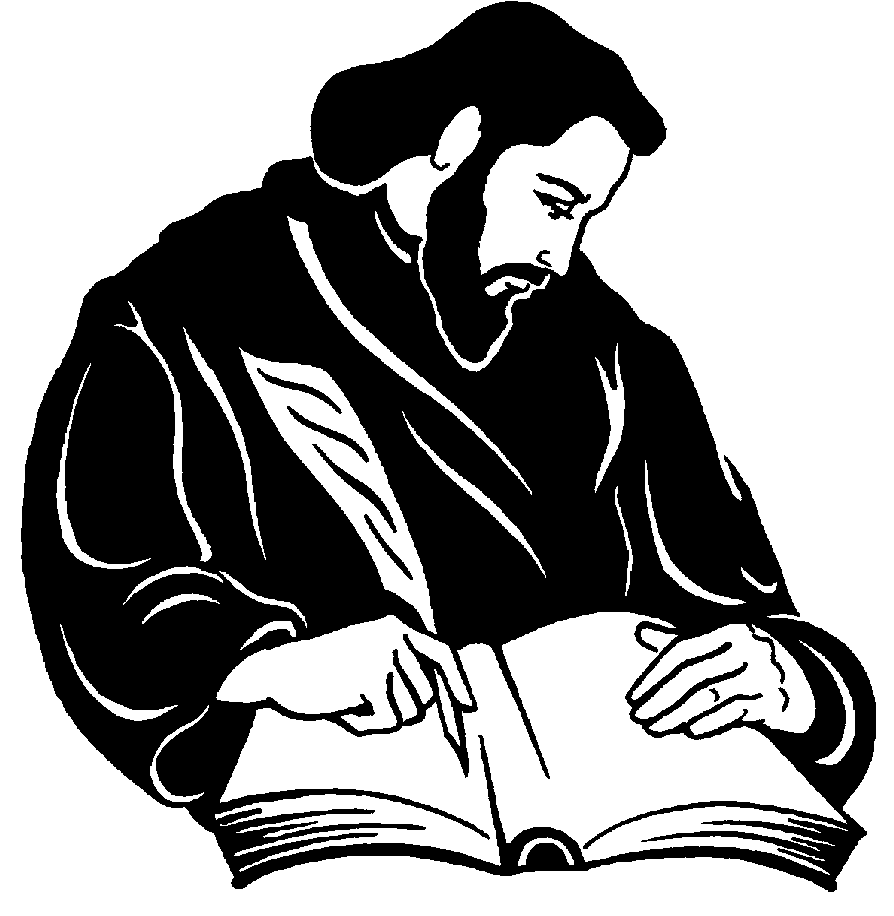 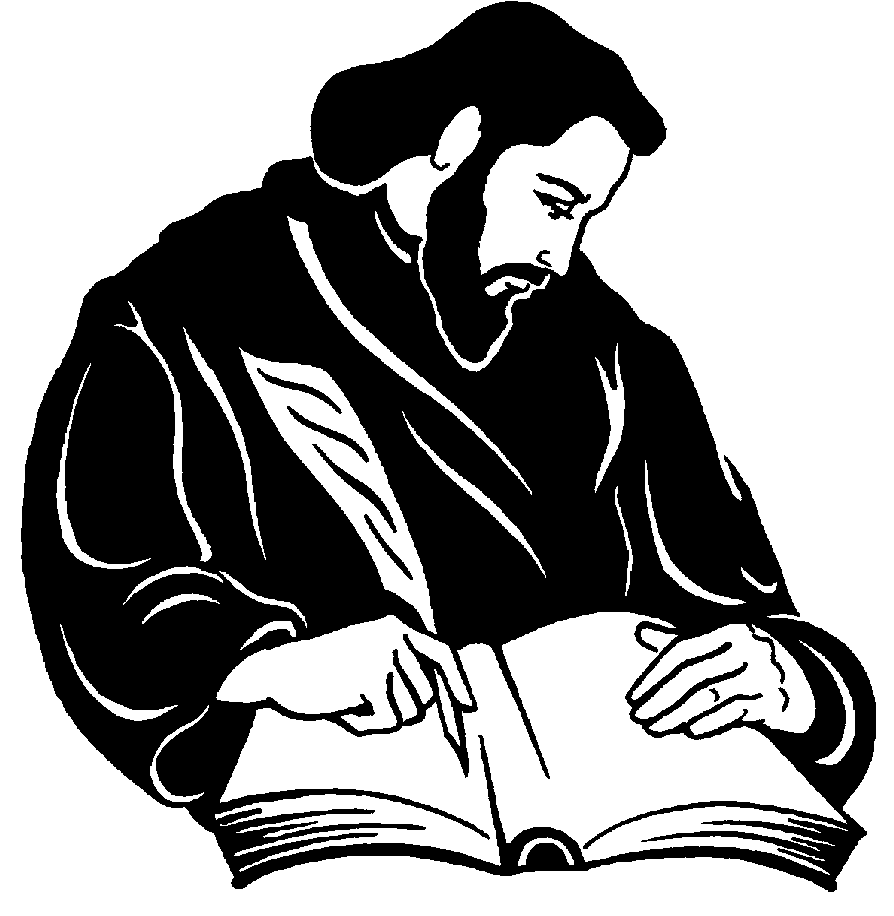 ”ПАИСИЙ ХИЛЕНДАРСКИ” България 4000  гр. Пловдив ул. “Цар Асен” № 24;  Централа: (032) 261 261Декан: (032) 261 402  факс (032) 261 403   e-mail: chemistry@uni-plovdiv.bgУЧЕБНА ПРОГРАМАФакултетХИМИЧЕСКИКатедраОбща и неорганична химия с методика на обучението по химияПрофесионално направление (на курса)1.3. Педагогика на обучението по…Професионална квалификацияУчител по химия и опазване на околната средаОПИСАНИЕНаименование на курсаПсихология на личносттаКод на курсаТип на курсаИзбираем Равнище на курса (ОКС)ДОПЪЛНИТЕЛНА КВАЛИФИКАЦИЯ УЧИТЕЛ (задочно обучение)Година на обучениеПърваСеместърIIБрой ECTS кредити-Имe на лекторапроф. д.пс.н. Веселин ВасилевУчебни резултати за курса КомпетенцииУспешно завършилите обучението по тази дисциплинаЩе знаят:основните теоретични положения от известните и влиятелни теории за  личността в психологическата наука;как са прилагани (или могат да се прилагат) тези теоретични идеи от личностната психология в разнообразната учебно-възпитателна  практика в училище.Ще могат:да анализират приложните възможности на една или друга теоретична идея  в психологията на личността, за да я реализират в своята бъдеща учителска практика;да прилагат подходящи психологически методики (тестове, въпросници) за психодиагностични задачи във възпитателната си практика в училище.Начин на преподаванеПредварителни изисквания (знания и умения от предходното обучение) Студентите трябва да знаят и/или да могат:   някои основни понятия от общата психология.Препоръчани избираеми програмни компонентиТехническо осигуряване на обучениетоучебници и учебни пособия по психология на личността;набор от психодиагностични инструменти (тестове и въпросници);компютър и мултимедия.Съдържание на курсаДисциплината съчетава важни съдържателни страни на психологическата теория за личността и нейното приложение в педагогическата практика, релевантни на учителската професия. Разнообразните теории за личността  се анализират в тяхната приемственост и се разглеждат във връзка с формирането на личността на ученика, а също и във връзка с индивидуалните особености на личността на учителя.В съдържанието на занятията са включени и методики за диагностициране и формиране на личностните качества на учениците.Тематично съдържание на учебната дисциплинаА/ЛекцииБ/ УпражненияБиблиографияПланирани учебни дейности и методи на преподаванеОсновни методи на преподаване са:- университетска лекция, която включва както актуализация на необходими знания, така и обяснения и беседа със студенти за извеждане на теоретични обобщения, каквито са понятията и връзките между тях. Лекцията се съчетава с онагледяване – модели и схеми на структурните компоненти на понятията и на взаимовръзките между тях;- упражнения, в които се обсъждат и дискутират теоретичните идеи на основните теории за личността, обсъжда се тяхното приложение и значение за възпитателната практика, запознават се студентите с методики и тестове за изследване на личността.Методи и критерии на оценяванеДисциплината завършва с текуща оценка, формирана от участието на студентите в упражненията и от съдържанието на курсова работа. Език на преподаванеБългарски Изготвил описаниетоПроф. д.пс.н. Веселин ВасилевАудиторно:  15 ч. Лекции (5 ч.) Упражнения (10 ч.)Извънаудиторно:  Самостоятелна подготовкаКонсултацииТема1.  Личност – същност и значение на понятието. Изследване на личността – основни модели, подходи и методи.    Класическите теории за личността. Концепцията на Уйлям Джеймс.   Психоанализата на Зигмунд Фройд: основни теоретични идеи и приложението им в психотерапевтичната практика                                                                                   2. Неофройдистката традиция: аналитичната психология на Карл Г. Юнг, индивидуалната психология на Алфред Адлер, епигенетичната теория на Ерик Ериксън и тяхното практическо приложение                                                           3. Хуманистичната традиция и школа в психологията на личността: клиент-центрираната терапия и теория на Карл Роджърс и теорията за самоактуализиращите се личности на Ейбрахам Маслоу; приложението им в практиката                                                                                                                            4. Теории за личността като комплекс от личностни черти (факторни теории): теории на Гордън Олпорт, Ханс Айзенк, Реймънд Кетъл, теория за „големите пет“ фактора                                                                                                                                 5. Разнообразие и приемственост в теориите за личността – обобщителна лекция                                                                                                                ОБЩО:Часове111115Тема1. Съдържанието на понятието личност в психологическата наука. Същност и структура на личността.                                                2. Методологични принципи и подходи и методики за изследване на личността                                                                                               3. Фройдистката и неофройдистката традиция в изследването на личността                                                                                               4. Методи за изследване на личността във фройдистката и неофройдистката школи: асоциативен експеримент на К. Юнг и въпросник на индивидуалната психология за разбиране на трудни деца на А. Адлер                                                                                 5. Методики за изследване на идентичността и статусите на идентичност - полуструктурирано интервю (на Дж. Маршиа) и ВОИСПИ (на Дж. Адамс)                                                                                                     6. Основни теоретични положения на хуманистичната традиция в  изследването на личността. Приложение на хуманистичната теория във възпитателната практика и в психотерапията                              7.   Въпросник за самоактуализация на Е. Маслоу                               8. Методики за изследване  в направлението, изследващо личността  като комплекс от личностни черти: тест ММРІ, тестове на Х. Айзенк, тест на Р. Кетъл, тест на МакКрий и Коста („Големите пет“)                                                                                                               ОБЩО:Часове1 ч.1 ч.1 ч.1 ч.1 ч.1 ч.2 ч.2 ч.10 ч.Адлер, А.ЧовекознаниеСофия: ИК Здраве и щастие2007Адлер, А.Индивидуална психология: практика и теория.София: ИК Здраве и щастие2001Айзенк, Х. и др.Модел за личност. София: НИ1987Багадирова, С.,Юрина, А.Материалы к курсу „Психология личности”Москва: Директ-Медия2014Василев, В.Психологически основи на управлениетоПловдив: Сема2000Величков, А.Личност и вътрешна мотивацияСофия: БАН1989Маслоу, Е.Мотивация и личностСофия: Кибеа2010Минчев, Б.Обща психологияСофия: Сиела2013Стаматов, Р.,Минчев, Б.Психология на човекаПловдив: Хеброс2003Хьел, Л., Д. ЗиглерТеория личности. Пер. с англ.С.-Петербург: Питер2014Холл, К., Г. ЛиндсейТеории личности. Пер. с англ.Москва: КСП1997